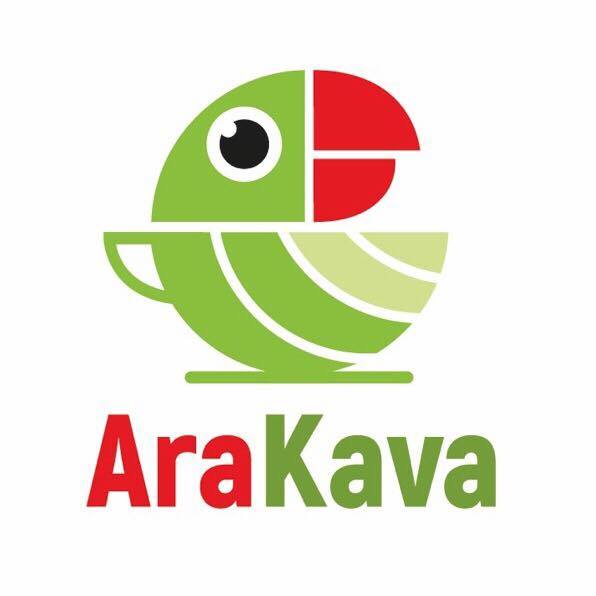          ПРАЙСВідділ продажу, замовлень/оренди:
+38-098-596-91-34Сервіс:
+38-098-596-91-61arakava.com.uaАдреса: вул. Маршала Тимошенка, 7e-mail: info@arakava.com.uaКАВА AraKavaКАВА AraKavaКАВА AraKavaКАВА AraKava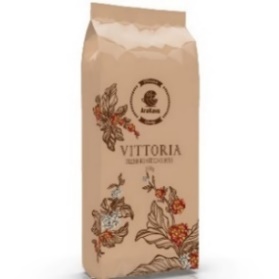 Кава Vittoria  - цетонкий, вишуканий з легкою гірчинкою смак, який дарує шоколадний післясмак. У нотках кави присутній початковий цитрусовий та базовий шоколадно-горіховий аромат.(арабіка – 60%, робуста – 40%)1 кг.460 грн.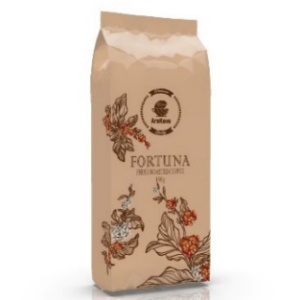 Кава Fortuna -  це вишуканий смак з ледь помітною гірчинкою, який володіє легким шоколадним післясмаком. Суміш індійської робусти з добірною бразильською арабікою робить неповторним смак цієї кави. (арабіка – 70%, робуста – 30%)1 кг.480 грн.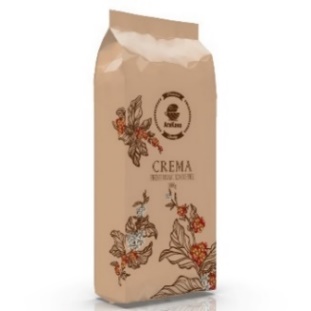 Кава  Crema - для шанувальників насиченого смаку та яскравого аромату. Чудове поєднання арабіки та робусти нікого не залишить поза увагою. Переважає яскравий квітковий аромат і м'який мигдальний післясмак..(арабіка – 80%, рoбуста – 20%)1 кг.555 грн.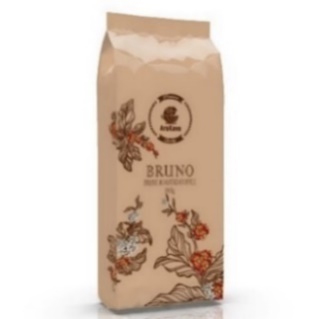 Кава Bruno  - це бархатистий, солодкуватий смак з легким цитрусовим післясмаком. При заварюванні утворюється щільна і густа пінка. Купаж добірної арабіки та робусти задовольнить усіх шанувальників вишуканого та тонкого смаку.(арабіка – 90%, рoбуста – 10%)1 кг.600 грн.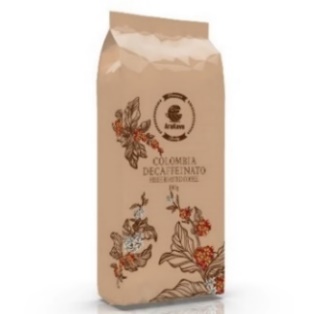 Кава Ethiopia Jimma - ця арабіка, на відміну від інших видів відрізняється помітною гірчинкою і більшим вмістом кофеїну. Смак цього сорту кави насичений, з вираженим, стійким шоколадним ароматом і з густим винним присмаком.(арабіка 100%)1 кг.600 грн.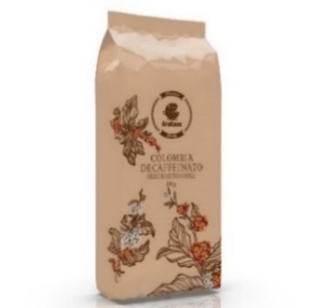 Кава Colombia Supremo – це один з найкращих американських сортів кави. Смак збалансований, бархатистий, солодкуватий, з нотками карамелі та шоколаду, з приємною фруктово-винною кислинкою.(арабіка 100%)1 кг.735 грн.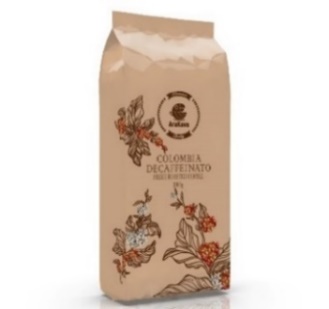 Кава Colombia Decaffeinato (без кофеїну у зернах) – для шанувальників або для тих, кому протипоказаний кофеїн. Смак насичений, з легкою кислинкою, винним присмаком та приємною бархатистою терпкістю. Має всі смакові відтінки справжньої колумбійської арабіки.(арабіка 100%)1 кг.950 грнКава Brazil Santos – цеяскраво виражений, густий і насичений смак, який має збалансовану кислинку з солодкуватими нотами та пряним післясмаком(арабіка 100%)1 кг.570 грн.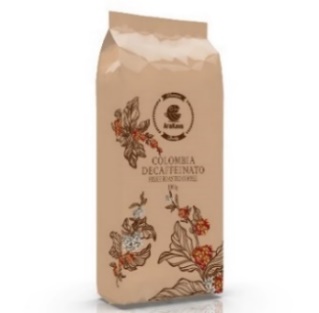 Кава  Brazil MogianaСмак: солодко-медовий, збалансований, какао шоколад із карамельними відтінками(Арабіка - 100%)1 кг.605 грн.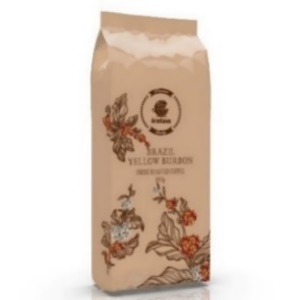 Кава  Brazil Yellow Burbon   - це яскравий, солодкий аромат з горіховим профілем та нотами прянощів.Смак: солодкий, збалансований, какао шоколад (Арабіка - 100%)1 кг.750 грн.ЧАЙ ПАКЕТОВАНИЙЧАЙ ПАКЕТОВАНИЙЧАЙ ПАКЕТОВАНИЙЧАЙ ПАКЕТОВАНИЙЧАЙ ПАКЕТОВАНИЙ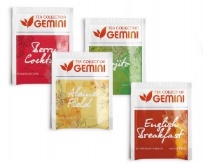 Чай Gemini(чорний /зелений / ягідний / альпійський луг)Чай Gemini Мікс Смаків (по 5 шт) (чорний / бергамот / зелений / м’ята / жасмин / мохіто / альпійський луг / ягідний)Чай Gemini(чорний /зелений / ягідний / альпійський луг)Чай Gemini Мікс Смаків (по 5 шт) (чорний / бергамот / зелений / м’ята / жасмин / мохіто / альпійський луг / ягідний)50 шт.50 шт.125 грн.145 грн.ЧАЙ РОЗСИПНИЙЧАЙ РОЗСИПНИЙЧАЙ РОЗСИПНИЙЧАЙ РОЗСИПНИЙЧАЙ РОЗСИПНИЙ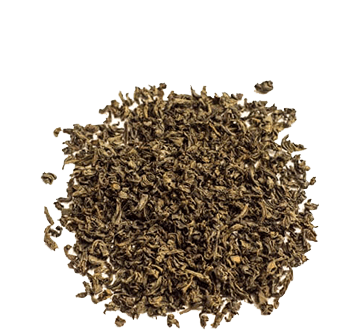 Англійський сніданокЦейлонський чорний чай Peko складається з молодих листочків. Традиційно має приємний багатий смак.Країна походження: Шрі-ЛанкаАнглійський сніданокЦейлонський чорний чай Peko складається з молодих листочків. Традиційно має приємний багатий смак.Країна походження: Шрі-Ланка200 гр.200 грн.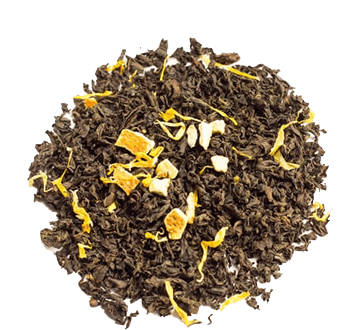 Ерл ГрейЦейлонський листовий чай із цедрою апельсина та ароматом бергамоту, прикрашений пелюстками календули.Ароматний цитрусовий напій із нотками свіжості.Країна походження: Шрі-ЛанкаЕрл ГрейЦейлонський листовий чай із цедрою апельсина та ароматом бергамоту, прикрашений пелюстками календули.Ароматний цитрусовий напій із нотками свіжості.Країна походження: Шрі-Ланка100 гр.105 грн.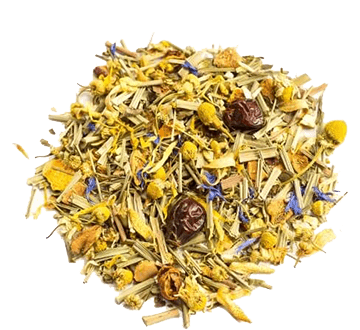 Альпійська лукаСуміш ехінацеї, квітів ромашки, плодів шипшини, цедри апельсина, листя ожини, м'яти, меліси, пелюсток сафлору і волошки, з п'янким ароматом лимонної трави.Країна походження: Німеччина, ПольщаАльпійська лукаСуміш ехінацеї, квітів ромашки, плодів шипшини, цедри апельсина, листя ожини, м'яти, меліси, пелюсток сафлору і волошки, з п'янким ароматом лимонної трави.Країна походження: Німеччина, Польща100 гр.115 грн.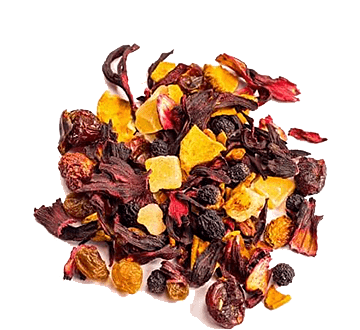 Нахабний фруктВитончена суміш пелюсток суданської троянди, плодів журавлини, шипшини, родзинок, шматочків ананаса та полуниці з ароматом лісових ягід.Країна походження: ЄгипетНахабний фруктВитончена суміш пелюсток суданської троянди, плодів журавлини, шипшини, родзинок, шматочків ананаса та полуниці з ароматом лісових ягід.Країна походження: Єгипет250 гр.240 грн.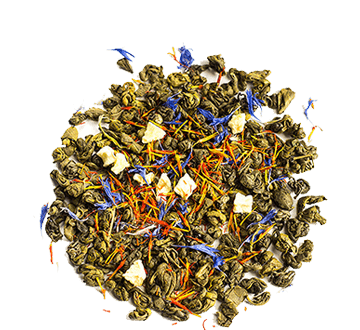 Саусеп зеленийПоєднання злегка терпкого смаку зеленого чаю з ніжним ароматом кисло-солодких екзотичних фруктів робить напій одним з найсмачніших видів чаю. Він чудово розслаблює, тонізує та освіжає.Країна походження: КитайСаусеп зеленийПоєднання злегка терпкого смаку зеленого чаю з ніжним ароматом кисло-солодких екзотичних фруктів робить напій одним з найсмачніших видів чаю. Він чудово розслаблює, тонізує та освіжає.Країна походження: Китай250 гр.210 грн.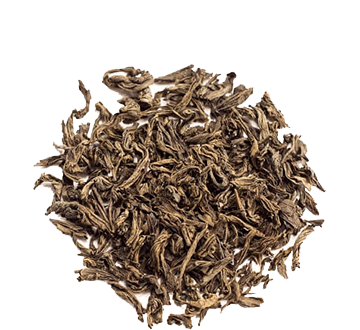 Чорний OPAШляхетний ароматний цейлонський чай із приємним, трохи пряним смаком. Відрізняється теплим помаранчевим відтінком. Чарівний смак напою зігріє та заспокоїть. Доречний будь-якої доби.Країна походження: Шрі-ЛанкаЧорний OPAШляхетний ароматний цейлонський чай із приємним, трохи пряним смаком. Відрізняється теплим помаранчевим відтінком. Чарівний смак напою зігріє та заспокоїть. Доречний будь-якої доби.Країна походження: Шрі-Ланка100 гр.105 грн.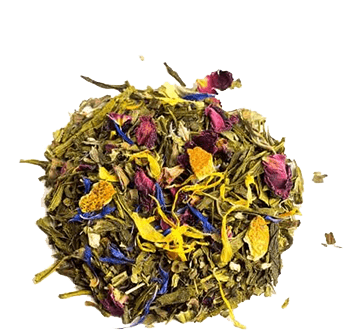 М'ятна фантазіяВишукана суміш зеленого чаю з додаванням листя м'яти та ожини, цедри апельсина, шматочків яблук, пелюсток календули, троянди та волошки.Країна походження: КитайМ'ятна фантазіяВишукана суміш зеленого чаю з додаванням листя м'яти та ожини, цедри апельсина, шматочків яблук, пелюсток календули, троянди та волошки.Країна походження: Китай100 гр.90 грн.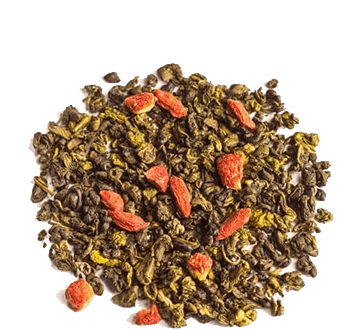 Зелений чай з ягодами годжіОригінальна композиція: зелений чай та ягоди годжі – «плід довголіття», шматочки полуниці та аромат суниці.Країна походження: КитайЗелений чай з ягодами годжіОригінальна композиція: зелений чай та ягоди годжі – «плід довголіття», шматочки полуниці та аромат суниці.Країна походження: Китай200 гр.245 грн.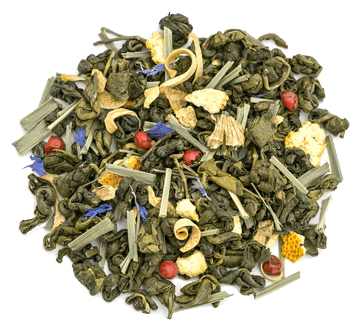 Зелений чай з імбиремЧай зелений байховий листовий з прянощами, лимонною травою та пелюстками квітів.Країна походження: КитайЗелений чай з імбиремЧай зелений байховий листовий з прянощами, лимонною травою та пелюстками квітів.Країна походження: Китай100 гр.95 грн.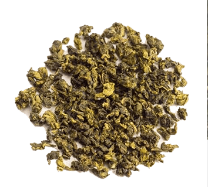 Молочний улун Чай дивує оригінальним смаком із легким ароматом топленого молока. Листя цього незвичайного улуну ретельно скручені.		Країна походження: КитайМолочний улун Чай дивує оригінальним смаком із легким ароматом топленого молока. Листя цього незвичайного улуну ретельно скручені.		Країна походження: Китай200 гр.280 грн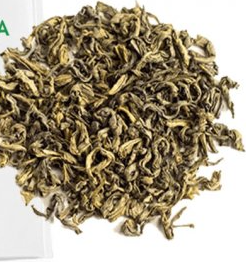 Зелений ОРАЗелене листя дає настій середньої міцності з ніжним смаком і ароматом.       Країна походження: КитайЗелений ОРАЗелене листя дає настій середньої міцності з ніжним смаком і ароматом.       Країна походження: Китай100 гр.80 грн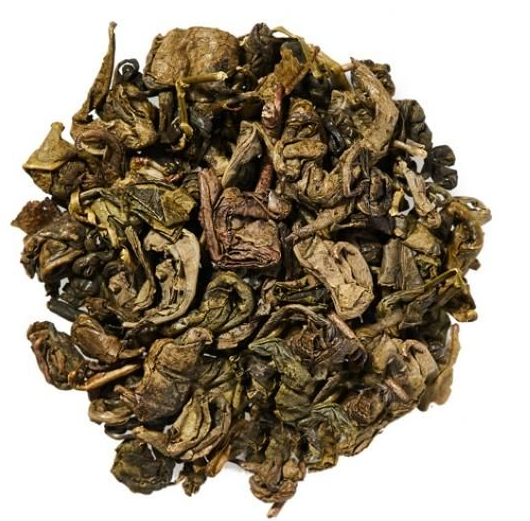 Зелений чай Китайський Ган ПаудерКитайський зелений чай зі скрученими листочками. При заварюванні листочки розпустяться і додадуть напою пряний і трохи смачний. Ваша чашка чаю принесе справжнє задоволення своїм смаком та ароматом.Країна походження: КитайЗелений чай Китайський Ган ПаудерКитайський зелений чай зі скрученими листочками. При заварюванні листочки розпустяться і додадуть напою пряний і трохи смачний. Ваша чашка чаю принесе справжнє задоволення своїм смаком та ароматом.Країна походження: Китай250 гр.195 грн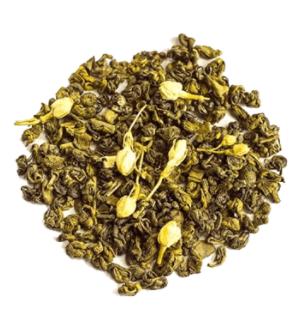 Зелений чай з жасминомЗелений байховий листовий чай із бутонами жасмину. Незмінно чудовий смак та ніжний квітковий аромат завжди у тренді!Країна походження: КитайЗелений чай з жасминомЗелений байховий листовий чай із бутонами жасмину. Незмінно чудовий смак та ніжний квітковий аромат завжди у тренді!Країна походження: Китай250 гр.210 грн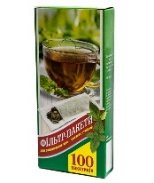 Фільтр-пакети для чашки і чайникаФільтр-пакети були придумані для того, щоб кожен раз ви могли заварювати ту кількість чаю, яка потрібна саме вам.Фільтр-пакети для чашки і чайникаФільтр-пакети були придумані для того, щоб кожен раз ви могли заварювати ту кількість чаю, яка потрібна саме вам.100 шт100 шт55 грн.    65 грнЦУКОРЦУКОРЦУКОРЦУКОРЦУКОР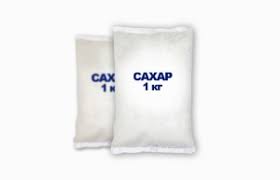 Цукор (фасування 1 кг.)Цукор (фасування 1 кг.)1 кг.45 грн.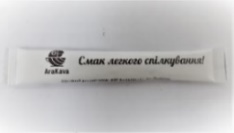 Цукор AraKava (у стіках по 5 гр.)Цукор AraKava (у стіках по 5 гр.)1 кг.(200 шт.)66 грн.ПАПЕРОВІ СТАКАНЧИКИ / КРИШКИПАПЕРОВІ СТАКАНЧИКИ / КРИШКИПАПЕРОВІ СТАКАНЧИКИ / КРИШКИПАПЕРОВІ СТАКАНЧИКИ / КРИШКИПАПЕРОВІ СТАКАНЧИКИ / КРИШКИ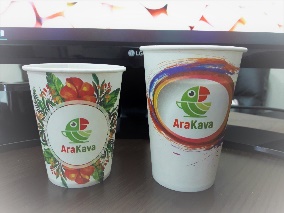 Стакан паперовий "AraKava" 110мл (3000 шт/ящ)Стакан паперовий "AraKava" 175 мл (2200 шт/ящ)Стакан паперовий "AraKava" 250 мл (2000 шт/ящ)Стакан паперовий "AraKava" 340 мл (1600 шт/ящ)Стакан паперовий 500 мл. Стакан паперовий "AraKava" 110мл (3000 шт/ящ)Стакан паперовий "AraKava" 175 мл (2200 шт/ящ)Стакан паперовий "AraKava" 250 мл (2000 шт/ящ)Стакан паперовий "AraKava" 340 мл (1600 шт/ящ)Стакан паперовий 500 мл. 50 шт/уп50 шт/уп50 шт/уп50 шт/уп50 шт/уп0,85 грн/шт1,05 грн/шт1,30 грн/шт1,50 грн/шт2,50 грн/шт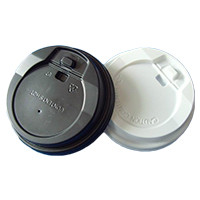 Кришка для паперового стакана 175 мл КР69Кришка для паперового стакана 250 мл КР77Кришка для паперового стакана 340 мл КР79Кришка для паперового стакана 500 мл КР91Кришка для паперового стакана 175 мл КР69Кришка для паперового стакана 250 мл КР77Кришка для паперового стакана 340 мл КР79Кришка для паперового стакана 500 мл КР9150 шт/уп50 шт/уп50 шт/уп50 шт/уп35  грн.45  грн.48  грн.52  грн.СУПУТНІ ТОВАРИСУПУТНІ ТОВАРИСУПУТНІ ТОВАРИСУПУТНІ ТОВАРИСУПУТНІ ТОВАРИ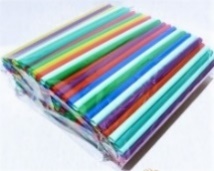 Трубочка з коліном 5мм.21,5см.200шт, міксТрубочка з коліном 5мм.21,5см.200шт, мікс200 шт/уп.45 грн.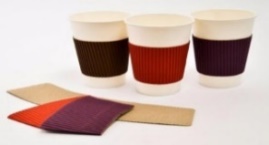 Термопояси   250/340 мл.Термопояси  500 мл.Термопояси   250/340 мл.Термопояси  500 мл.25 шт/уп15 грн.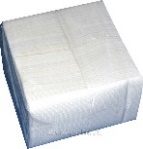 Серветки барніСерветки барні500 шт/уп.70 грн.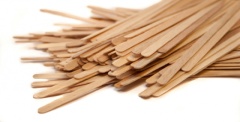 Дерев’яна мішалка 14 см.Дерев’яна мішалка 14 см.800 шт/уп48 грн.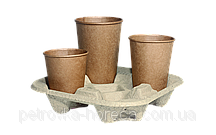 Підставка під 2 стаканиПідставка під 4 стаканиПідставка під 2 стаканиПідставка під 4 стакани1 шт.1 шт.3, 00 грн.4, 00 грн.Стакани «купол» з кришкоюСтакани «купол» з кришкою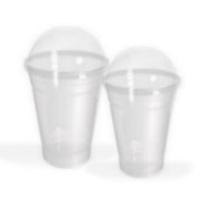 Стакан «купол» 300 мл. + Кришка з отвором на стакан «купол»Стакан «купол» 300 мл. + Кришка з отвором на стакан «купол»50 шт/уп.240 грн/уп.Стакан «купол» 500 мл. + Кришка з отвором на стакан «купол»Стакан «купол» 500 мл. + Кришка з отвором на стакан «купол»50 шт/уп.290 грн/упКришка з отвором на стакан «купол»Кришка з отвором на стакан «купол»50 шт/уп.    1,05    грн/шт.                                    СИРОПИ                                    СИРОПИ                                    СИРОПИОб’ємЦіна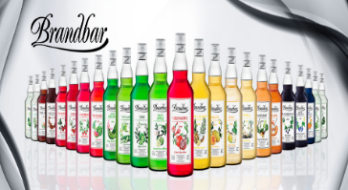 Сиропи BRANDBAR в асортименті0,7 л110 грн.АКСЕСУАРИ БАРИСТААКСЕСУАРИ БАРИСТААКСЕСУАРИ БАРИСТААКСЕСУАРИ БАРИСТААКСЕСУАРИ БАРИСТА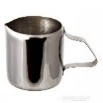 Джаг (пітчер) 1003010 (0,08 л)Джаг (пітчер) 1602015 (0,15 л)1  шт.1  шт.130 грн.200 грн.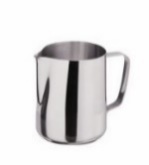 Джаг (пітчер) 1602036 (0,35 л)Джаг (пітчер) 1602061 (0,6 л)Джаг (пітчер) 1602100 (1 л)1  шт.1 шт.1 шт.325 грн.380 грн.360 грн.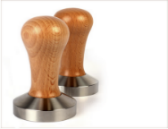 Темпер1  шт.520 грн.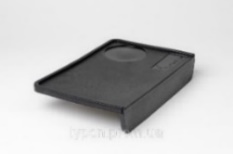 Килимок для темперування1 шт.400 грн.Склянки з подвійним дном CON BRIOСклянки з подвійним дном CON BRIOСклянки з подвійним дном CON BRIOСклянки з подвійним дном CON BRIOСклянки з подвійним дном CON BRIO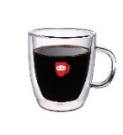 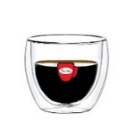 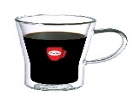 Набори Con Brio в асортименті Набір 6 штНабір 2 шт.Ціну уточнюйтеуконсультанта